Ein poetischer Verbannter in einer poetischen WeltWenn Dich Dein Leben zu zerstören droht, mach' Dichtung draus!Ovid poetisiert das Schicksal des Verbannten durch die geographische DarstellungBearbeiten Sie die Aufgaben und ziehen Sie diese Karten an den Textstellen zum Vergleich heran, an denen der Verbannte die geographische Lage und die Bevölkerung seines Exilortes beschreibt.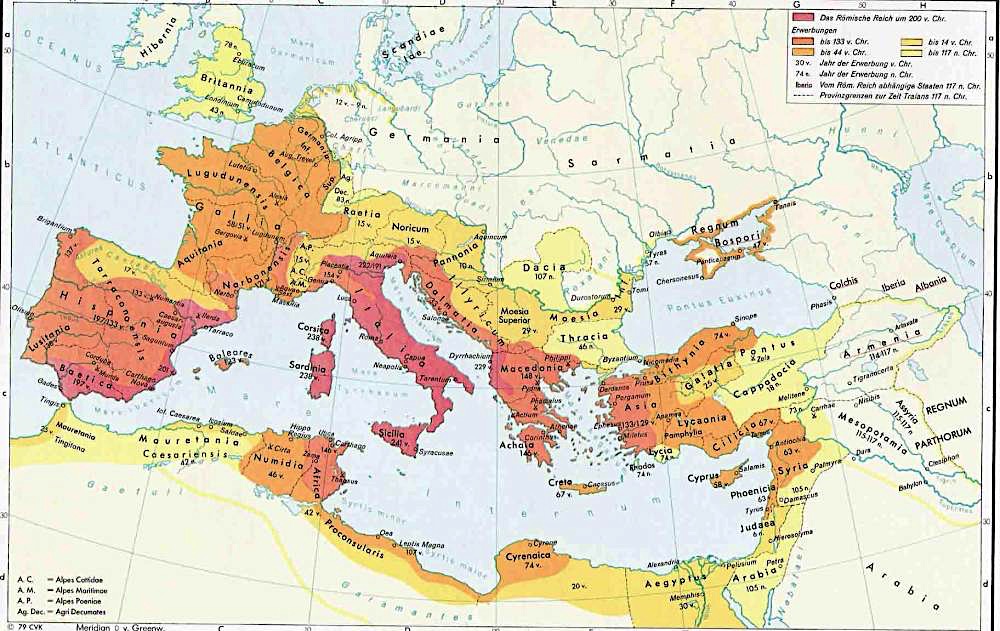 Markieren Sie Rom und Tomi(s) deutlich auf dieser Karte.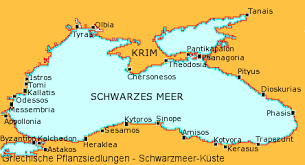 Griechische Kolonien am Schwarzen Meer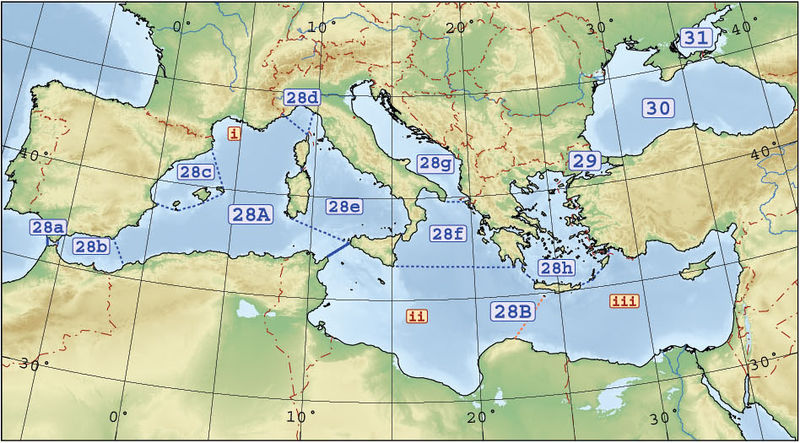 Ausschnitt aus einer Karte des Schwarzen Meeres und seiner Umgebung.Ordnen Sie die drei vorhandenen Zahlen den antiken Namen zu und tragen Sie weitere Zahlen für die übrigen Namen in die Karte ein:    ___   Pontus Euxinus (schwarzes Meer)    ___   Propontis (Marmarameer)    ___   Maeotis (Asowsches Meer)    ___   Hellespont (Dardanellen)    ___   Tauris (Krim)    ___   Tomis (Constanza)    ___    Hister/ Ister (Donau)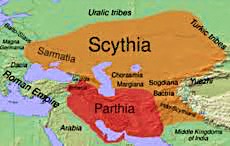 Stämme im Norden und Osten des römischen Reiches.Tragen Sie Tomis ein und markieren Sie die Stämme, die Ovid in dieser Stadt und ihrer Umgebung verortet.   